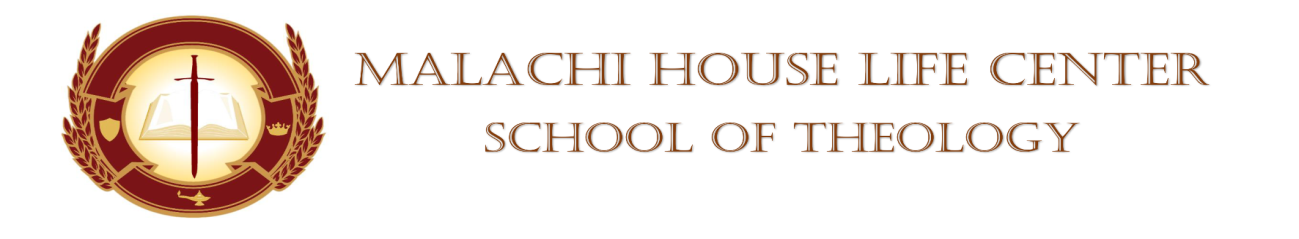 STUDENT’S CHAPEL SERVICE ASSIGNMENTDATE:  March 23, 2024                              					TIME: 11amDEVOTIONAL SERVICE:  Elder Shaunte OliverPRAYER PERIOD:  Elder Patricia FreemanSCRIPTURE READING: Evangelist Leeda HundleySCRIPTURE SHOWER:  Pastor Anthony SmartOFFERTORY:  N/ABLESSING OF THE OFFERING:  N/AMASTER/MISTRESS OF CEREMONIES:   Elder Patricia FreemanSPEAKERS:   		    Bro. Kevin Holloman                            Pastor Anthony Smart	    	SUPPORTOR:  Elder Shaunte Oliver	PRAYER FOR THE SPEAKERS:  Deacon Pearl Smith	FACULTY MEMBER: Dr. Mickey Collins/Dean Towanna Yizar 	(WHISTLE STOPS)	BENEDICTION:  Minister Diane Robinson		Absent:  ___________________________			Whistle Stops:  _____________________		   ___________________________					  _____________________		   ___________________________					  _____________________		   ___________________________					  _____________________		   ___________________________					  _____________________